IME: _______________________________PROLJEĆE U ZAVIČAJUProljeće slijedi iza zime.                                    DA             NEPriroda u proljeće miruje.                                 DA             NEProljeće počinje  ________________ i traje do _________________.Mjeseci koji potpuno pripadaju proljeću su _____________ i _____________.Mjeseci koji djelomično pripadaju proljeću su ____________ i ____________.Početni dio rečenice crtom poveži  s odgovarajućim nastavkom rečenice.U proljeće sunce                                                   sve dulji, a noći sve kraće.Priroda se budi iz                                                  promjenjivo.Vrijeme u proljeće je najčešće                           jače grije i otapa snijeg.           Dani u proljeće postaju                                       zimskog mirovanja.Listopadno drveće i grmlje u proljeće pupa, _____________ i _____________.Napiši nazive vjesnika proljeća prikazane na slikama.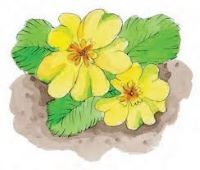 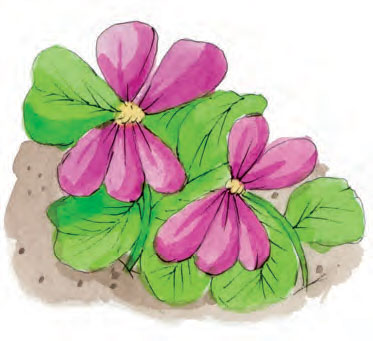 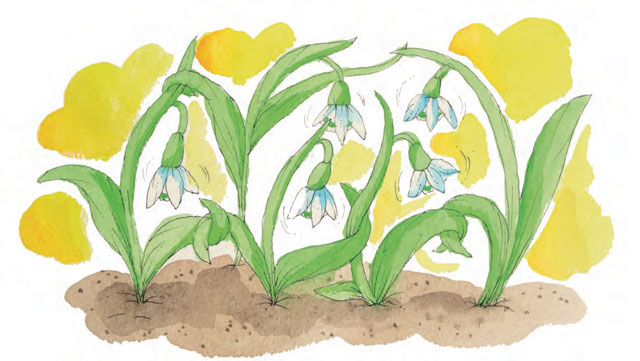 _____________________        _____________________                       _________________________Napiši još tri proljetnice. _________________      __________________           ____________________ Iz sljedećih nizova riječi izbaci uljeza tako da ga prekrižiš.Iz zimskog sna se bude:       medvjed            vuk           jež              žabaIz toplijih su se krajeva vratile:lastavice           rode          vrapci           divlje patke U proljeće ptice prave gnijezda. U njih će snijeti jaja iz kojih će se __________________   ptići.  Smatraš li da je tvrdnja točna, zaokruži DA.  Smatraš li da je tvrdnja netočna, zaokruži NE. U proljeće ljudi obavljaju poslove u vrtovima,                 DA      NE voćnjacima, vinogradima i na poljima. Tlo u vrtu ne treba pripremiti za proljetnu                       DA      NE sadnju i sjetvu.Voćke i vinovu lozu treba orezati.                                       DA      NEU gradovima se uređuju parkovi i nasadi.                         DA      NE